Assignment 4: Gantt chart using Microsoft ProjectAssignment: Produce a Tracking Gantt chart using Microsoft Project that follows Figure 6-7 (page 258) as much as possible. I understand that the actual start/end dates may be difficult to determine by looking at the time scale at the top... so just do your best. Don't worry about cosmetic differences between your chart and the figure. Here is a document that can guide your for this assignment. On page 21, it gives you the steps to create Gantt chart with a blank project file. 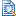 Note: If you are unable to open the MS Project document in the link above, try downloading the Brief Guide to Microsoft Project Professional 2016 pdf here: https://www.cengage.com/cgi-wadsworth/course_products_wp.pl?fid=M20b&product_isbn_issn=9781337101356&token= (Links to an external site.)Note: You must make some changes to the schedule in order to see the tracking of the changesPurpose: To demonstrate your understanding of baselines and making changes to the schedule... planned vs actual... and creating a "tracking Gantt" chartRequirements: 14 task totals as shown4 milestones as shownDependencies as shown (but, without putting them on summary tasks)Actual dates as shown (as best as you can determine from the figure)Use the following as the planned dates:Expectations: A single Microsoft Project documentContract Award0 daysMon 3/4/13Mon 3/4/13Main Task 129 daysTue 3/5/13Sun 4/14/13Subtask 1.11 dayTue 3/5/13Tue 3/5/13Subtask 1.210 daysWed 3/6/13Tue 3/19/13Subtask 1.316 daysMon 3/25/13Sat 4/13/13Deliverable 10 daysSun 4/14/13Sun 4/14/13Main Task 222 daysTue 3/5/13Thu 4/4/13Subtask 2.110 daysTue 3/5/13Mon 3/18/13Subtask 2.212 daysTue 3/19/13Wed 4/3/13Deliverable 20 daysThu 4/4/13Thu 4/4/13Main Task 312 daysMon 4/15/13Tue 4/30/13Project Review 11 dayThu 4/4/13Thu 4/4/13Project Review 21 dayWed 5/1/13Wed 5/1/13Final Report and Presentation0 daysWed 5/8/13Wed 5/8/13